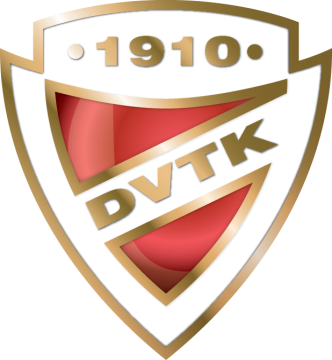 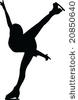 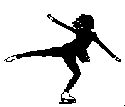 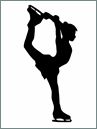 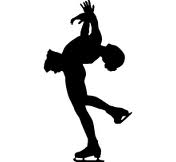 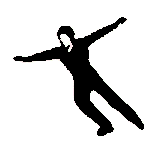 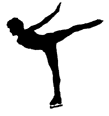 ENTRY FORM FOR SKATERS18. DVTK-AVAS Cup Interclub Figure Skating Competition5-7 April 2024, MISKOLC-HUNGARYPlease, return this form not later than 12 March 2024E-Mail: competition.dvtk@gmail.comMenNr.		Name (FAMILY NAME, Given name)		     	 Category	     Date of Birth (DD/MM/YY)LadiesNr.		Name (FAMILY NAME, Given name)		     	 Category	     Date of Birth (DD/MM/YY)ISU Member Federation: Date, Signature: 1.2.3.1.2.3.4.5.6.7.8.